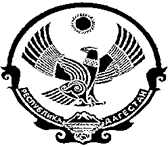 РЕСПУБЛИКА ДАГЕСТАН МУНИЦИПАЛЬНЫЙ РАЙОН «ЦУНТИНСКИЙ РАЙОН»инд. 368412 Цунтинский район,  с. Кидеро                                                              тел/факс 55-06-36 от  31.03.2016г.                                                                                                         №_______________ПОСТАНОВЛЕНИЕ №55О внесении изменений и дополнений в постановление администрации МР «Цунтинский район» № 27 от 15.02.2016г.Пункт 1 постановления № 27 от 15.02.2016г.  изложить в следующей редакции:           Сократить с 15 апреля 2016 года:- 3,5 единиц библиотекаря, 1 единицу главного библиографа и 4 единицы технических работников.- довести до 0,5 единиц в МКУ «Межпоселенческая районная библиотека» библиотекарей с. Генух, с. Ретлоб.- 3 единицы в МКУ «Управления образования и молодежной политики»;-1единицу в МКУ «Централизованная бухгалтерия» должность заместителя руководителя.    Глава МР                                                          П.Ш.Магомединов